[摺頁冊標題]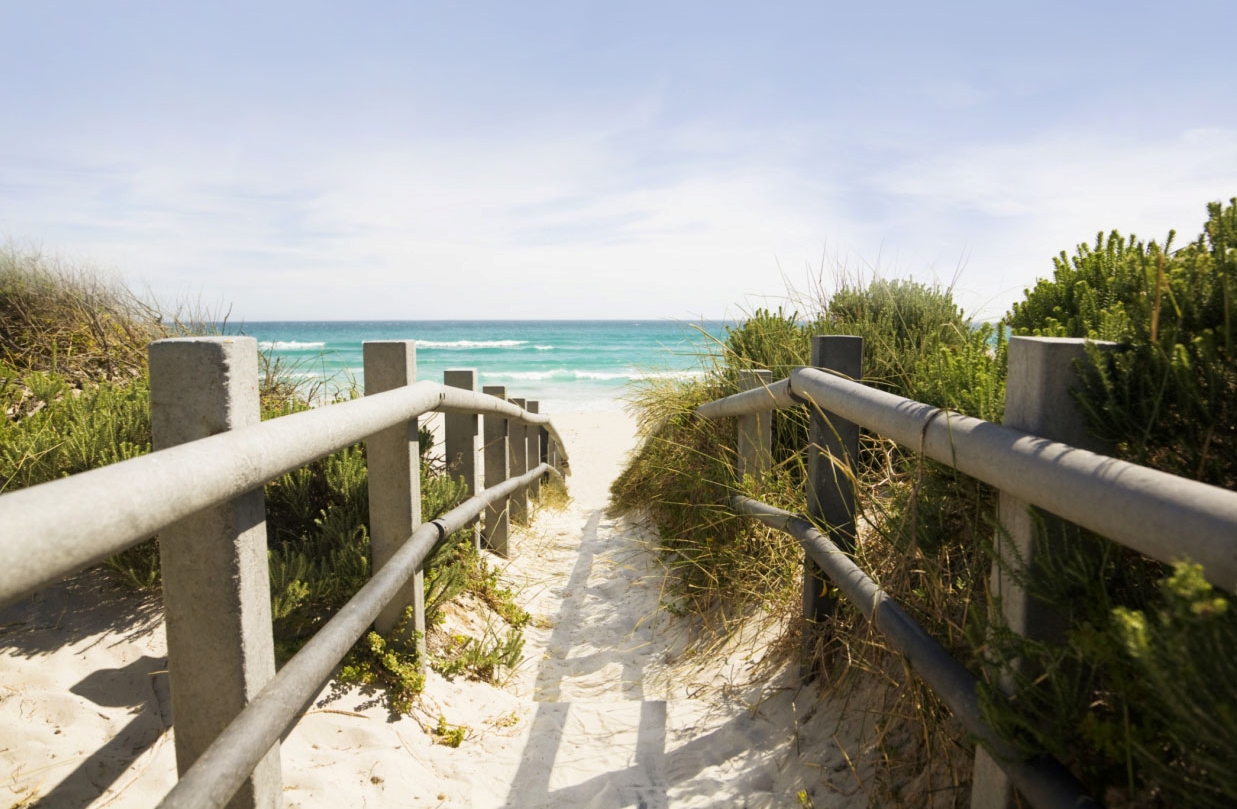 [在這裡促銷最划算的優惠！][公司名稱][在這裡新增您的標語或其他結語文字]  |  [電子郵件]  |  [網站]  |  [電話][您可以輕鬆地將此摺頁冊變成您的摺頁冊。若要用您自己的文字取代預留位置文字，只要選取要取代的文字，
然後開始輸入即可。選取時請勿包含字元右側或左側的空格。][價格]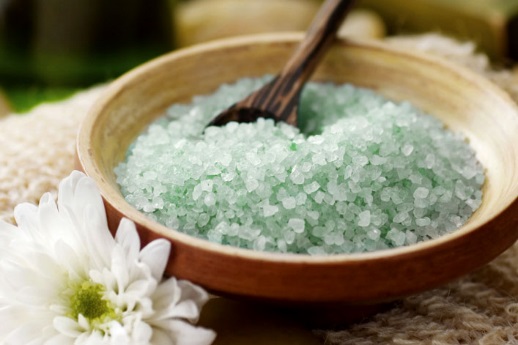 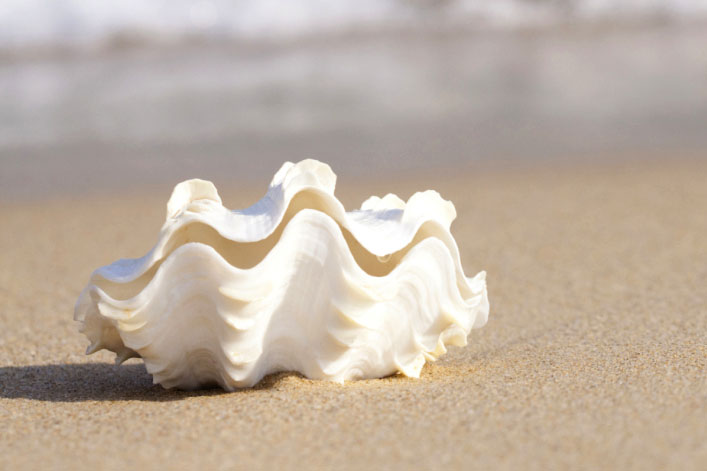 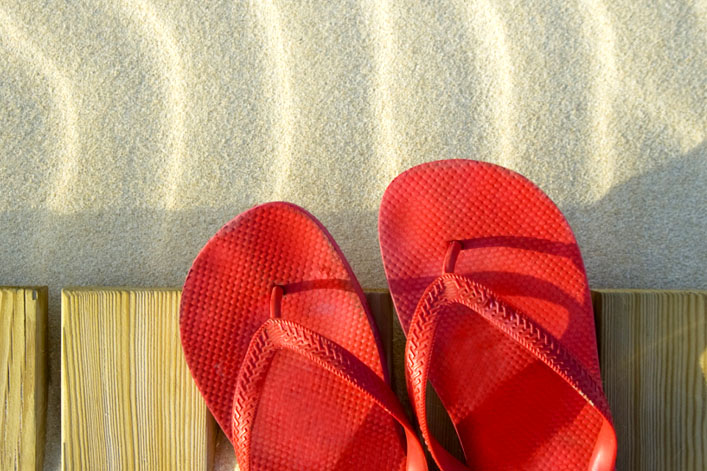 [取得圖片][若要用您自己的相片取代此相片，只要將它刪除，然後按一下 [插入] 索引標籤上的 [圖片] 即可。][用相片致勝][開始使用大小相似的影像，以便在這個版面配置中獲得最佳效果。然後以滑鼠右鍵按一下相片，就能輕鬆使用 [放大] 和 [縮小] 選項。][展現您的風格][選取相片，接著在 [圖片工具] 
[格式] 索引標籤上，套用一種圖片樣式或將相片縮放至特定大小。]